RENUNCIAR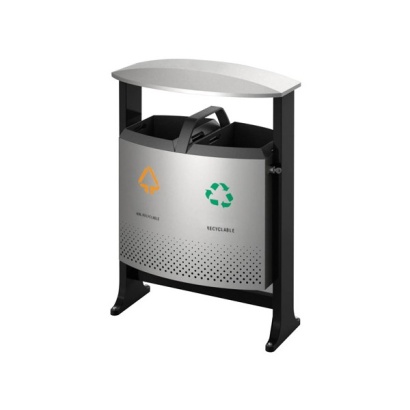 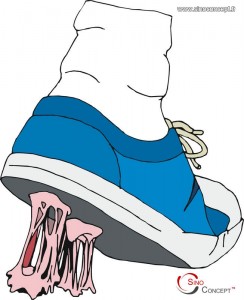 ANTES YO TIRABA                                                             HOY YO TIRABA LOS LOS CHEWING-GUM                                                       CHEWING-GUM EN LAEN EL SUELO                                                                        CUBO DE BASURA